Аднистрация Московского сельсовета Усть-Абаканского района Республики ХакасияГлава 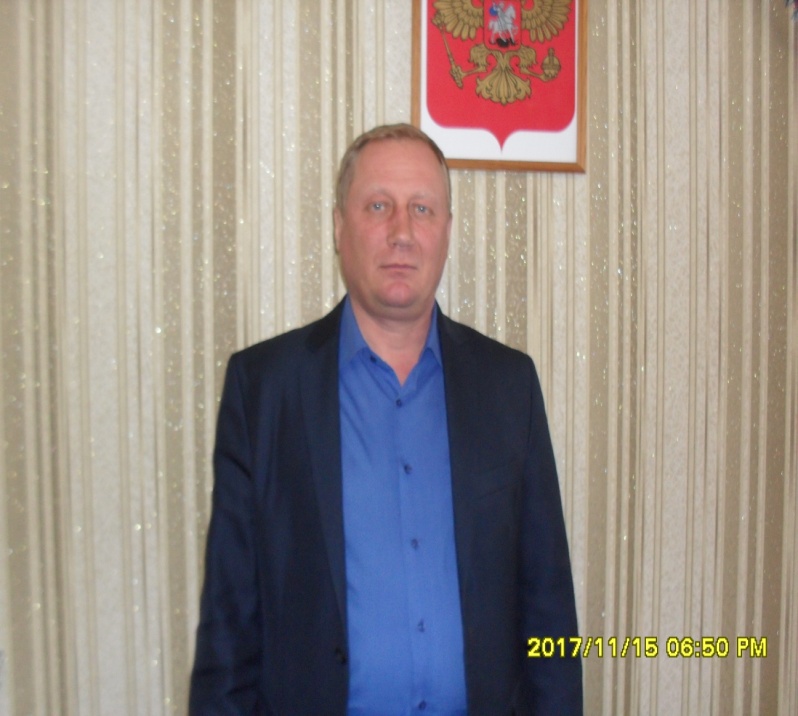 Московского сельсовета Усть-Абаканского района Республики ХакасияАЛИМОВ АЛЕКСАНДР НИКОЛАЕВИЧРодился 28 апреля 1972 года в с.Московское, Усть-Абаканского района,Красноярского края.В 1989 году окончил Московскую среднюю школу.С 1989-1994г.-учеба а Абаканском государственном педагогическом институте имени Н.Ф.Катанова по специальности «труд».С 1994-1996гг.- учитель общественно-полезного труда.С 1996 по 1998гг. - техник-механик Крестьянского хозяйства «Тимофеевка»С 1998-2000гг.- учитель основ безопасности жизнедеятельности.С 2000 по 2002гг. – заместитель главы муниципального образования Московский сельсовет.С 2002 по 2010гг.- специалист 1 категории муниципального образования Московский сельсовет.В 2010 году избран главой муниципального образования Московского  сельсовета.В 2015 году избран главой муниципального образования  Московского сельсовета.Женат. Имеет двоих детей.Московский  сельсовет. В состав поселения входит 3 населенных пункта: село Московское; деревня Ковыльная, аал.Мохов. Территория поселения входит в состав Усть-абаканского района, Республики Хакасия. На севере , северо-востоке Московский сельсовет граничит с Боградским районом, востоке с Красноярским краем, на юго – востоке с Усть-Абаканским поссоветом, на западе с Вершино-Биджинским сельсоветом, с городом Черногорском на юге и с Солнечным сельсоветом на юго-западе. Территория представляет собой холмистую равнину на сочлении Минусинской котловины и Кузнецкого Алатау, осложненную рядом логов и долиной р.Биджа, пересекающей территорию в юго-восточном направлении.Климат резко континентальный, с холодной продолжительной зимой и коротким жарким летом.                                                                           Сведения об административно-территориальном устройстве муниципального образования  Московский сельсоветУсть-Абаканского района Республики ХакасияНаименование муниципального образованияНаименование муниципального образованияМуниципальное образование Московский сельсоветАдминистративный центр поселенияАдминистративный центр поселения Село МосковскоеИсполнительный орган властиИсполнительный орган властиАдминистрация муниципального образованияУсть-Абаканский районЮредический адресЮредический адрес665134с.Московское,улица Советская 30ТелефонТелефон2-71-40Представительный органПредставительный органСовет депутатов Муниципального образования Московский сельсоветДата регистрации и номер уставаДата регистрации и номер устава06.01.2006г.ИНН\КПП муниципального образованияИНН\КПП муниципального образования1910009920 / 191001001ОГРН муниципального образованияОГРН муниципального образования1061903001929Количество населенных пунктовКоличество населенных пунктов3Количество домохозяйствКоличество домохозяйств566Расстояние от административного центра муниципального образования до г.АбаканаРасстояние от административного центра муниципального образования до г.Абакана37 км.Площадь муниципального образованияПлощадь муниципального образования54400га(544кв.км.)Реки на территории муниципального образования (наименование, протяженность)Реки на территории муниципального образования (наименование, протяженность)р.Биджа-6,0 км.Демографические сведения муниципального образованияДемографические сведения муниципального образованияДемографические сведения муниципального образования1.Наименование показателяНа 01.01.2017 год.(чел)2.1Численность населения на начало года17012.1.1численность родившихся 192.1.2численность умерших122.2Численность сельского населения 17012.3Численность городского населения-2.4Численность трудоспособного населения9922.5Численность детского населения              (0-18 лет)3312.5.1Численность детей от 3 до 7 лет662.6Численность молодежи (18-35 лет)4922.7Численность населения старше трудоспособного возраста3782.8Численность избирателей1371Национальный состав муниципального образования(в процентном отношении %)Национальный состав муниципального образования(в процентном отношении %)Национальный состав муниципального образования(в процентном отношении %)3.1ХакасыРусскиеМордва Украинцы Белорусы Немцы Татары Шорсы Чуваши Прочие16,475,00,60,90,82,60,50,20,32,7